   Есть у  Виктора Николаевича Дроботова в одной из его повестей слова, во многом отражающие жизненное и писательское кредо автора, выбравшего Память одной из основных тем своего творчества:  «С этими воспоминаниями мне жить теперь до самого конца. Они не уйдут. Время не властно над ними. И слова не властны». Эта ответственность перед своим прошлым, прошлым своей страны и многих людей, которых довелось повстречать писателю на своем пути, ответственность перед настоящим и будущим и предопределила тематическую направленность его произведений.        Родился Виктор Дроботов в бывшем сталинградском пригороде Бекетовке, где и закончил среднюю школу. Работал полтора года слесарем на «Химпроме». В январе сорок четвёртого ушел служить на Дальний Восток, в Уссурийск. С января сорок пятого года служил на границе с Маньчжурией, участвовал в боях с японцами.     Писать он начал там же, в армии. Это были очерки о своих товарищах, разведчиках. Потом стал внештатным, а позднее и штатным сотрудником газеты «На боевом посту» 258-й Краснознаменной дивизии.    Журналистскую работу Дроботов продолжил в газете 25-й армии «Красное знамя», после чего, демобилизовавшись в 1949 году, одиннадцать лет проработал спецкором, заведующим спортивным отделом, заместителем редактора в «Молодом ленинце». Потом были «Сталинградская правда» и «Советская Россия».      Автор множества повестей, рассказов, очерков, В. Дроботов при всем разнообразии тем, сюжетов, стилистических и композиционных приёмов, во главу угла ставит проблему нравственного долга человека как перед самим собой, так и перед обществом. Именно необходимость нравственного выбора, способность судить себя и других по знакам Совести, строить свою жизнь по этим законам и объединяет многих героев его произведений.     Наверно, каждый из нас когда-то сталкивался с Великой Отечественной войной 1941-45 гг. Кто-то узнал о ней из книг, СМИ или других источников, а кто-то ощутил ее последствия на себе. Великая Отечественная война унесла немало жизней, искалечила немало человеческих судеб и сердец. Не сжалилась она и над детьми. О жестокостях войны, не щадившей никого, написано немало повестей и романов. Но рассказ В. Дроботова «Босоногий гарнизон», повествующий о животрепещущих событиях того времени, трогает по-особенному.    Главные герои произведения «Босоногий гарнизон» – ребятишки из хутора Вербовка Волгоградской области. Организовав партизанский отряд из 20 ребят 10-14 лет, они ведут борьбу с фашистским врагом, как только могут: нападают на грузовики с оружием и склады с медикаментами. Удается ребятам из «Босоногого гарнизона» спасти и жизнь человека –  помогли укрыться в лесу раненному командиру. Листовки, разоблачающие утверждения немцев в том, что Сталинград взят, попадают в руки к фашистам. Найдя партизан, враги долго мучили ребят, избивали их. Спустя несколько дней, 7 ноября 1942 года, 12 маленьких бойцов «Босоногого гарнизона» были расстреляны.    В хуторе Вербовка, где и происходили эти страшные события, стоит два мемориала – на месте расстрела ребят из «Босоногого гарнизона» и на месте их захоронения. Мужество и самоотверженность ребят поражают до глубины души. Во время войны они совершали подвиги каждый день, рискуя своими жизнями ради всего советского народа. Такое противостояние между маленькими и хрупкими детьми и беспощадным фашистским врагом заслуживает уважения и является примером для нового поколения.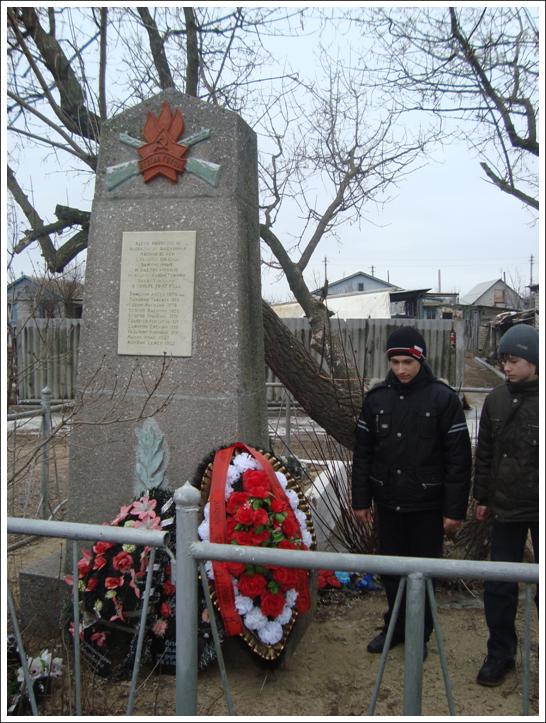 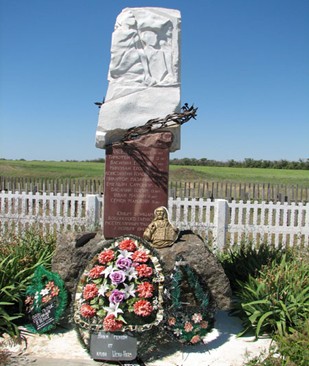 Составитель: Муренко У. А.Волгоградское Муниципальное учреждениекультуры«Централизованная система детских библиотек»Центральная городская детская библиотекаим. А.С. ПушкинаБиблиографический отделВиктор Николаевич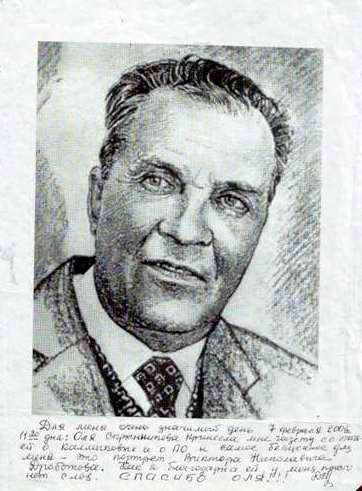 ДроботовПамятка для учащихся среднего школьного возрастаВолгоград2016